Гуманитарный проект государственного учреждения культуры «Сморгонский районный центр культуры»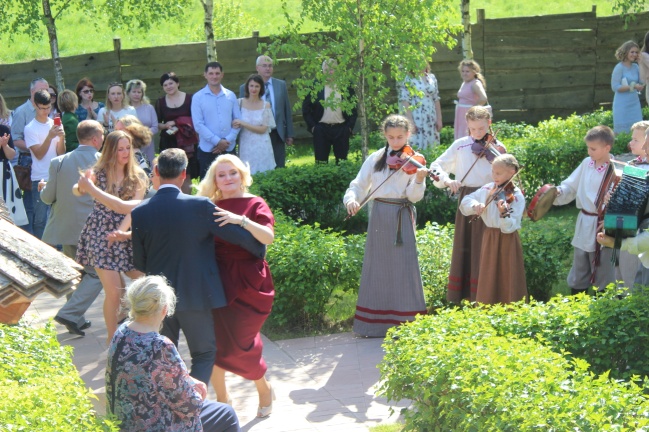 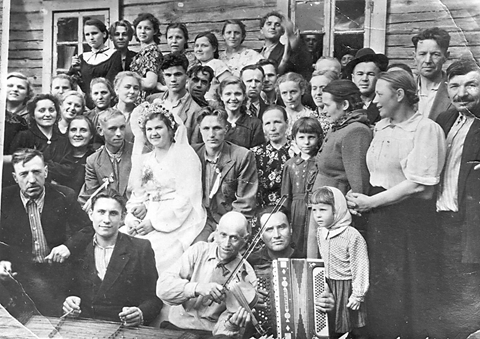 Наименование проекта: Фестиваль народной инструментальной музыки «Іграеш як знаеш, скачу як хачу»Наименование проекта: Фестиваль народной инструментальной музыки «Іграеш як знаеш, скачу як хачу»2. Срок реализации проекта: 12 месяцев2. Срок реализации проекта: 12 месяцев3. Организация-заявитель, предлагающая проект: государственное учреждение культуры «Сморгонский районный центр культуры» 3. Организация-заявитель, предлагающая проект: государственное учреждение культуры «Сморгонский районный центр культуры» 4. Цели проекта: сохранение, развитие и популяризация белорусской народной инструментальной музыки4. Цели проекта: сохранение, развитие и популяризация белорусской народной инструментальной музыки5. Задачи, планируемые к выполнению в рамках реализации проекта: 5.1 создание условий для фиксации, сохранения и развития белорусской народной музыкально-инструментальной традиции;5.2 привлечение внимания широкого круга людей из Беларуси и стран зарубежья к традиционному музыкально-инструментальному исполнительству;5.3 популяризация народной музыкально-инструментальной традиции Сморгонского района, известной в локальном сообществе как «Смаргонскія найгрышы»;5.4 создание площадки для культурного обмена знаниями и навыками                       на республиканском и международном уровне в области народного инструментального исполнительства;5.5 развитие туристического и культурного потенциала сельской местности5. Задачи, планируемые к выполнению в рамках реализации проекта: 5.1 создание условий для фиксации, сохранения и развития белорусской народной музыкально-инструментальной традиции;5.2 привлечение внимания широкого круга людей из Беларуси и стран зарубежья к традиционному музыкально-инструментальному исполнительству;5.3 популяризация народной музыкально-инструментальной традиции Сморгонского района, известной в локальном сообществе как «Смаргонскія найгрышы»;5.4 создание площадки для культурного обмена знаниями и навыками                       на республиканском и международном уровне в области народного инструментального исполнительства;5.5 развитие туристического и культурного потенциала сельской местности6. Целевая группа: без ограничений6. Целевая группа: без ограничений7. Краткое описание мероприятий в рамках проекта:  7.1 организация фестиваля народной инструментальной музыки, который будет проходить один раз в два года в усадьбе Ф. Богушевича в агрогородке Кушляны Сморгонского района:7.1.1 приобретение мобильного сценического комплекса для выступления народных музыкантов;7.1.2 приобретение 400 складных стульев и 100 туристических ковриков для зрителей;7.1.3 приобретение 22 национальных костюмов для носителей народной музыкально-инструментальной традиции Сморгонщины в целях содействия развитию данного элемента нематериального культурного наследия.7.1.4 изготовление дипломов для участников фестиваля;7.1.5 аренда деревянной площадки для танцев;7.1.6 аренда 2 биотуалетов;7.2 создание и продвижение рекламы фестиваля в средствах массовой информации и социальных сетях;7.3 издание CD-диска с 30 аудио-треками народных музыкально-инструментальных мелодий, записанных на территории Сморгонского района, в количестве 700 штук в целях фиксации и дальнейшего освоения данных мелодий;7.4  проведение мастер-классов по обучению всех желающих игре на народных инструментах на слух, а также народным танцам;7.5  изготовление тематических сувенирных подарков для поощрения участников фестиваля (магниты, открытки, буклеты, брелоки и т.п.);7.6   организация научно-практической конференции по вопросам сохранения и развития Белорусской народной музыкально-инструментальной традиции;7.7 публикация материалов научно-практической конференции по вопросам сохранения и развития Белорусской народной музыкально-инструментальной традиции.7. Краткое описание мероприятий в рамках проекта:  7.1 организация фестиваля народной инструментальной музыки, который будет проходить один раз в два года в усадьбе Ф. Богушевича в агрогородке Кушляны Сморгонского района:7.1.1 приобретение мобильного сценического комплекса для выступления народных музыкантов;7.1.2 приобретение 400 складных стульев и 100 туристических ковриков для зрителей;7.1.3 приобретение 22 национальных костюмов для носителей народной музыкально-инструментальной традиции Сморгонщины в целях содействия развитию данного элемента нематериального культурного наследия.7.1.4 изготовление дипломов для участников фестиваля;7.1.5 аренда деревянной площадки для танцев;7.1.6 аренда 2 биотуалетов;7.2 создание и продвижение рекламы фестиваля в средствах массовой информации и социальных сетях;7.3 издание CD-диска с 30 аудио-треками народных музыкально-инструментальных мелодий, записанных на территории Сморгонского района, в количестве 700 штук в целях фиксации и дальнейшего освоения данных мелодий;7.4  проведение мастер-классов по обучению всех желающих игре на народных инструментах на слух, а также народным танцам;7.5  изготовление тематических сувенирных подарков для поощрения участников фестиваля (магниты, открытки, буклеты, брелоки и т.п.);7.6   организация научно-практической конференции по вопросам сохранения и развития Белорусской народной музыкально-инструментальной традиции;7.7 публикация материалов научно-практической конференции по вопросам сохранения и развития Белорусской народной музыкально-инструментальной традиции.8. Общий объем финансирования (в долларах США): 41 3008. Общий объем финансирования (в долларах США): 41 300Источник финансированияОбъем финансирования (в долларах США)Средства донора41 300Софинансирование -8. Место реализации проекта (область/район, город): агрогородок Кушляны Сморгонского района Гродненской области8. Место реализации проекта (область/район, город): агрогородок Кушляны Сморгонского района Гродненской области9. Контактное лицо: Е.В. Бобина, заместитель директора  ГУК «Сморгонский районный центр культуры», +375159224779; +375445353337, rmcznt2011@yandex.ru; shaturina_elena@mail.ru9. Контактное лицо: Е.В. Бобина, заместитель директора  ГУК «Сморгонский районный центр культуры», +375159224779; +375445353337, rmcznt2011@yandex.ru; shaturina_elena@mail.ru